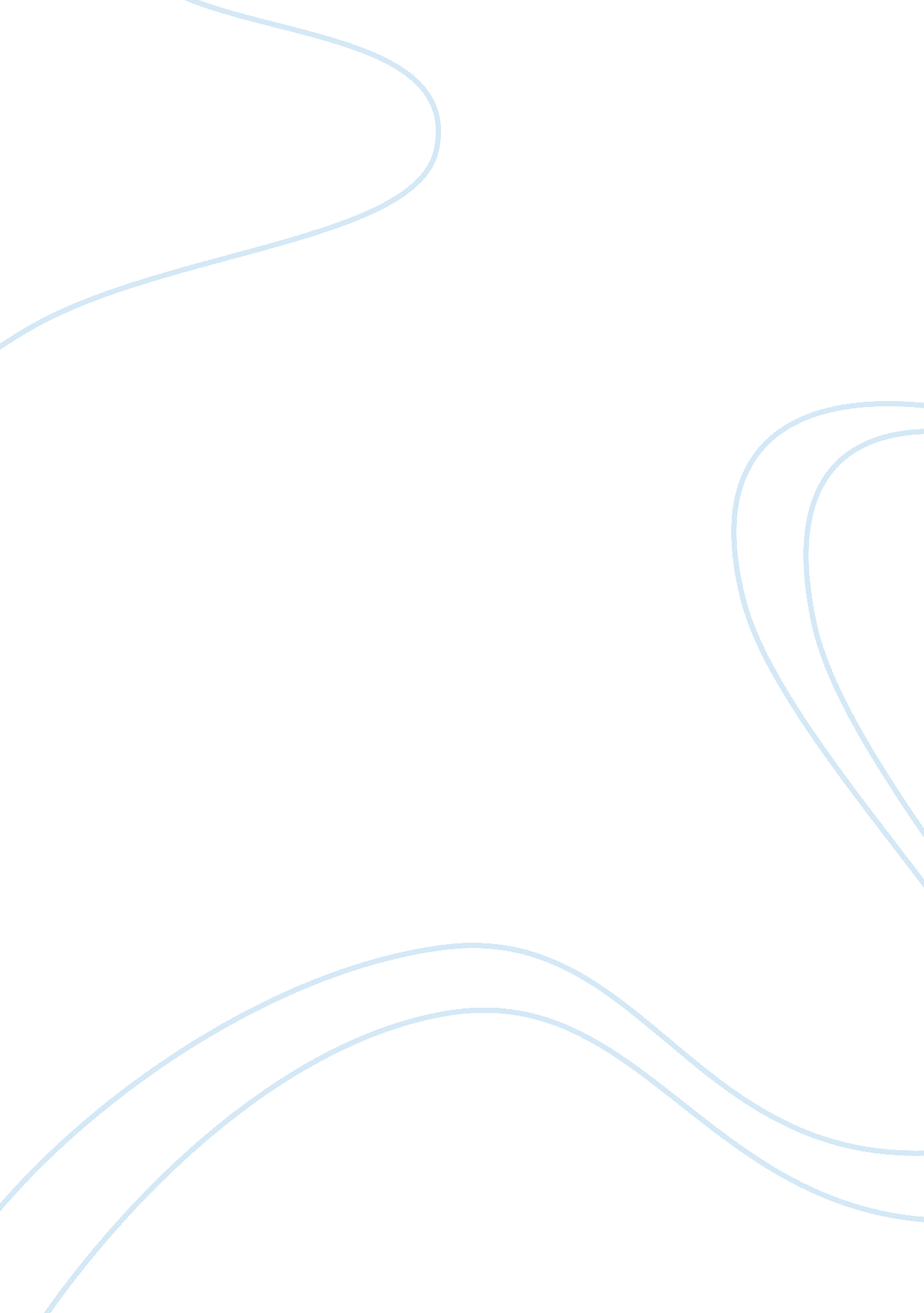 Skyfall college essay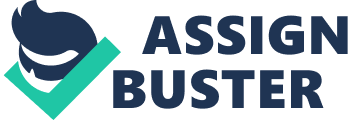 A plot-line focused around M, not the mall man himself. What’s this? With the latest Bond movie Safely has the most famously misogynistic man in the movies gone… Re, feminist? Well that’s certainly what critics are questioning after Safely director Sam Mended packed his new release with powerful female role models alongside the usual gunfights and car chases. Daniel Crag’s Safely action is a clear departure from 50 years of macho Bond movies. Gone are the days where 007 may have bedded four women in a single movie (Roger Moore In A View To A Kill) or willingly pursued someone who tried to resist his charms (Puss Galore tried to fight him off in Goldfields). Looking back at that, is it any wonder that when Dame Judy Dance first appeared on screen as M in sass’s Goldenly, she calls Bond, ‘ a sexist, misogynist dinosaur’. In Safely, we see Bond return from hiding to track down the latest threat to both MOM and M. His loyalty to Queen and country is as unfaltering as always but there is a real ensue that he’s also driven to protect Dame Judi – the woman that knows him better than anyone, despite the fact he’s never stepped foot In her bedroom. Take note of the scene where M Is being questioned by female PM -? and all the men In the room sit silently impotent. It’s refreshing stuff. ‘ Bond girls have to reflect the modern woman, and the modern woman Is very talented and very capable, they’re leaders In their field, they can do anything,’ Anomie Harris has said of playing Safely MOM field agent Eve. They are equals to men ND we have to reflect that in the movies. ‘ But perhaps there’s also a more cynical reason for this new Bond Girl – commercial success. Since last year’s smash-hit Bridesmaids, Hollywood seems to have cottoned on to the fact that women really can sell movies. And the effects are being felt even in the action arena. This shift in the position of women in the film is part of the reason why Safely has had the biggest ever Bond opening and Is on course to outpace assess Casino Royals (with $mom) as the most successful Bond film of all time at the ox office,’ agrees The Guardian’s Jane Narrations. Safely By maturation A beautiful sidekick who saves his life – but doesn’t shah him. A plot-line focused around M, not the main man himself. What’s this? With the latest Bond movie Safely new release with powerful female role models alongside the usual gunfights and car Daniel Craig Safely action is a clear departure from 50 years of macho Bond movies. Moore in A View To A Kill) or willingly pursued someone who tried to resist his charms (Puss Galore tried to fight him off in Goldfields). 